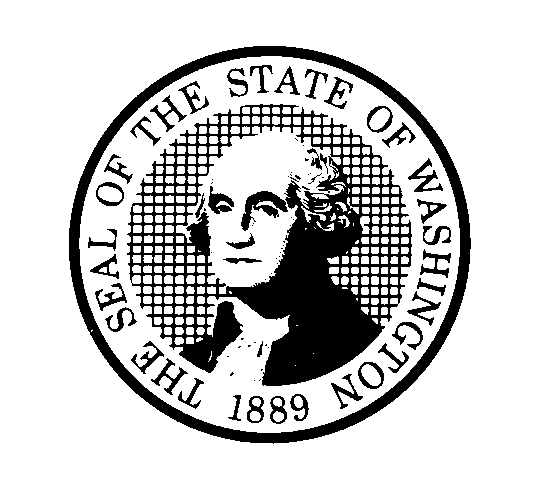 DEPARTMENT OF CHILDREN, YOUTH, AND FAMILIES (DCYF)LICENSING DIVISION (LD)Out of State Child Abuse and Neglect CheckDEPARTMENT OF CHILDREN, YOUTH, AND FAMILIES (DCYF)LICENSING DIVISION (LD)Out of State Child Abuse and Neglect CheckDEPARTMENT OF CHILDREN, YOUTH, AND FAMILIES (DCYF)LICENSING DIVISION (LD)Out of State Child Abuse and Neglect CheckDEPARTMENT OF CHILDREN, YOUTH, AND FAMILIES (DCYF)LICENSING DIVISION (LD)Out of State Child Abuse and Neglect CheckDEPARTMENT OF CHILDREN, YOUTH, AND FAMILIES (DCYF)LICENSING DIVISION (LD)Out of State Child Abuse and Neglect CheckNAMENAMENAMENAMEDATE OF BIRTHDATE OF BIRTHSIGNATURE	DATESIGNATURE	DATESIGNATURE	DATESIGNATURE	DATESIGNATURE	DATESIGNATURE	DATEHow many years have you lived in Washington State without living in another state?       Years /       MonthsHow many years have you lived in Washington State without living in another state?       Years /       MonthsHow many years have you lived in Washington State without living in another state?       Years /       MonthsHow many years have you lived in Washington State without living in another state?       Years /       MonthsHow many years have you lived in Washington State without living in another state?       Years /       MonthsHow many years have you lived in Washington State without living in another state?       Years /       MonthsThe remainder of this form is only required if you have lived outside of Washington State during the last five (5) years.If you have lived outside of Washington State at any time during the last five (5) years, please list all addresses from all states you have lived in during that time frame.The remainder of this form is only required if you have lived outside of Washington State during the last five (5) years.If you have lived outside of Washington State at any time during the last five (5) years, please list all addresses from all states you have lived in during that time frame.The remainder of this form is only required if you have lived outside of Washington State during the last five (5) years.If you have lived outside of Washington State at any time during the last five (5) years, please list all addresses from all states you have lived in during that time frame.The remainder of this form is only required if you have lived outside of Washington State during the last five (5) years.If you have lived outside of Washington State at any time during the last five (5) years, please list all addresses from all states you have lived in during that time frame.The remainder of this form is only required if you have lived outside of Washington State during the last five (5) years.If you have lived outside of Washington State at any time during the last five (5) years, please list all addresses from all states you have lived in during that time frame.The remainder of this form is only required if you have lived outside of Washington State during the last five (5) years.If you have lived outside of Washington State at any time during the last five (5) years, please list all addresses from all states you have lived in during that time frame.ADDRESSADDRESSCOUNTY AND STATECOUNTY AND STATEDATES: TO - FROMDATES: TO - FROMI AM APPLYING AS I AM APPLYING AS I AM APPLYING AS YESYESNOFoster Parent or unlicensed caregiverFoster Parent or unlicensed caregiverFoster Parent or unlicensed caregiverGroup Care Facility StaffGroup Care Facility StaffGroup Care Facility Staff(if yes enter facility name and provider number)(if yes enter facility name and provider number)(if yes enter facility name and provider number)FACILITY NAMEPROVIDER NUMBER